Na temelju članka 107. stavka 9. i članka 118. Zakona o odgoju i obrazovanju u osnovnoj i srednjoj školi (Narodne novine broj 87/08, 86/09, 92/10, 105/10-ispr., 90/11, 16/12, 86/12, 94/13, 136/14 - RUSRH, 152/14, 7/17 i 68/18) Školski odbor Osnovne škole Banija, Karlovac, uz prethodnu suglasnost Ureda državne uprave Karlovačke županije KLASA: 602-01/19-02/014 URBROJ:2133-05-01/1-19-2 od 22.3.2019. na sjednici održanoj dana 27.03.2019. god. donosi, PRAVILNIKO NAČINU I POSTUPKU ZAPOŠLJAVANJAOPĆE ODREDBEČlanak 1.(1) Pravilnikom o načinu i postupku zapošljavanja u Osnovnoj školi Banija, Karlovac (u daljnjem tekstu: Pravilnik) Osnovna škola Banija, Karlovac kao  poslodavac (u daljnjem tekstu: Škola) propisuje način i postupak zapošljavanja, način objave i sadržaj natječaja, postupak procjene i vrednovanja kandidata, imenovanje i način rada povjerenstva koje sudjeluje u procjeni i vrednovanju kandidata i druga pitanja vezana uz zapošljavanje na radnim mjestima u Školi.(2) Ovim Pravilnikom osigurava se jednaka dostupnost pod jednakim uvjetima svim kandidatima za zapošljavanje u Školi kao javnoj službi.Članak 2.Odredbe ovoga Pravilnika ne primjenjuju se u postupku imenovanja ravnatelja Škole, u postupku zapošljavanja pomoćnika u nastavi te stručnih komunikacijskih posrednika, koji nisu samostalni nositelji odgojno-obrazovne i/ili nastavne djelatnosti.Članak 3.Izrazi koji se koriste u ovom Pravilniku, a imaju rodno značenje, koriste se neutralno i odnose se jednako na muške i na ženske osobe.Članak 4.O zasnivanju radnog odnosa odlučuje ravnatelj na temelju članka 114. Zakona o odgoju i obrazovanju u osnovnoj i srednjoj školi (u daljnjem tekstu: Zakon), posebnih propisa, Statuta Škole te odredbi ovoga Pravilnika.NATJEČAJČlanak 5.(1) Radni odnos u Školi zasniva se sklapanjem ugovora o radu, u pravilu na temelju natječaja.(2) Iznimno radni odnos u Školi može se zasnovati sklapanjem ugovora o radu i bez natječaja u slučajevima propisanim Zakonom, odnosno određenim Kolektivnim ugovorom za zaposlenike u osnovnoškolskim ustanovama.Objava natječaja za zasnivanje radnog odnosa u školiČlanak 6.Ravnatelj odlučuje o objavljivanju natječaja za zasnivanje radnog odnosa prema potrebama Škole i u skladu s važećim propisima. Natječaj se objavljuje na mrežnim stranicama i oglasnim pločama Hrvatskog zavoda za zapošljavanje te mrežnim stranicama Škole, a rok za primanje prijava kandidata ne može biti kraći od osam dana.Sadržaj natječaja za zasnivanje radnog odnosa u školiČlanak 7.(1) Natječaj sadrži:naziv i sjedište Školenaziv radnog mjesta / radnih mjesta za koje se natječaj objavljuje s naznakom broja izvršitelja i mjestom radavrijeme na koje se sklapa ugovor o radu; neodređeno ili određeno vrijemetjedno radno vrijeme na koje se sklapa ugovor o radu; puno ili nepuno vrijeme, s naznakom broja satiuvjet probnog rada ako se ugovara, osim za kandidate s kojima se u skladu s propisima ne može ugovoriti probni radnaznaku da se na natječaj mogu javiti osobe oba spola uvjete koje kandidati moraju ispunjavati prema važećim propisima koji se taksativno navodenaznaku da se u prijavi na natječaj navode osobni podaci podnositelja prijave (osobno ime, adresa stanovanja, broj telefona, odnosno mobitela, e-mail adresa) i naziv radnog mjesta na koje se prijavljujepriloge odnosno isprave koje su kandidati dužni priložiti uz prijavu na natječaj i u kakvom obliku; izvornik, ovjerena preslika, elektronički zapis ili preslikauputu da su kandidati koji se u prijavi pozivaju na pravo prednosti pri zapošljavanju prema posebnim propisima, dužni u prijavi priložiti dokaze o ostvarivanju prava prednosti na koje se pozivajuuputu da će se termin, mjesto i način održavanja procjene u Školi objaviti na web stranici Škole, s napomenom da se kandidati neće posebno pozivati, te ukoliko se ne pojave na procjeni, smatrat će se da su odustali od prijave na natječajnaznaku da kandidati prijavom na natječaj daju privolu za obradu osobnih podataka navedenih u svim dostavljenim prilozima odnosno ispravama za potrebe provedbe natječajnog postupkarok za podnošenje prijave na natječaj koji ne može biti kraći od osam dana način dostave prijave na natječaj; neposredno ili poštom na adresu Škole, s naznakom „za natječaj“naznaku da se nepravodobne i nepotpune prijave neće razmatrati,naznaku da osobe koje ne ulaze na listu kandidata škola ne obavještava o razlozima istognačin i rok izvješćivanja kandidata prijavljenih na natječaj u skladu s člankom 15. ovoga Pravilnika.(2) Prilozi odnosno isprave koje su kandidati dužni priložiti prema stavku 1., točka 9. ovoga članka u pravilu su:vlastoručno potpisana prijavaživotopisdiploma odnosno dokaz o stečenoj stručnoj spremidokaz o državljanstvuuvjerenje da nije pod istragom i da se protiv kandidata ne vodi kazneni postupak glede zapreka za zasnivanje radnog odnosa iz članka 106. Zakona s naznakom roka izdavanja, ne starije od dana raspisivanja natječajaelektronički zapis ili potvrdu o podacima evidentiranim u matičnoj evidenciji Hrvatskog zavoda za mirovinsko osiguranje(3) Sadržaj natječaja može se nadopuniti prema potrebama Škole, a u skladu s odredbama zakona i /ili podzakonskih propisa.Poništenje natječaja i odluka o ne zasnivanju radnog odnosaČlanak 8.(1) Natječaj se poništava ako je objavljen suprotno važećim propisima ili zbog drugih opravdanih razloga. Odluku o poništenju natječaja donosi ravnatelj. Poništenje natječaja objavljuje se na mrežnim stranicama i oglasnim pločama Hrvatskog zavoda za zapošljavanje te mrežnim stranicama Škole.(2) Ako prema natječaju nitko ne bude izabran odnosno ne bude sklopljen ugovor o radu, ravnatelj donosi odluku o ne zasnivanju radnog odnosa.(3) U slučaju iz stavaka 1. i 2. ovoga članka natječaj će se ponoviti, a do zasnivanja radnog odnosa na temelju ponovljenoga natječaja ili na drugi propisani način, radni odnos će se zasnovati u skladu s člankom 5. stavkom 2. ovoga Pravilnika.POVJERENSTVO ZA PROCJENU I VREDNOVANJE KANDIDATAČlanak 9.(1) Ravnatelj odlukom imenuje Povjerenstvo za procjenu i vrednovanje kandidata prijavljenih na natječaj (u daljnjem tekstu: Povjerenstvo) i vrši neposredni nadzor nad radom Povjerenstva.(2) Povjerenstvo se sastoji od tri člana, a jedan od članova može biti i ravnatelj.(3) Članove povjerenstva imenuje ravnatelj Škole iz reda radnika Škole. (5) Članovi povjerenstva između sebe biraju predsjednika.(6) Povjerenstvo radi na sjednicama, a o radu Povjerenstva vodi se zapisnik koji vodi član Povjerenstva.(7) Članove Povjerenstva iz stavka 1. ovoga članka ravnatelj može imenovati kao stalne članove Povjerenstva za tekuću školsku godinu ili ih imenovati za svaki natječaj najkasnije do isteka roka za podnošenje prijave na natječaj. (8) Član Povjerenstva ne može imati manju školsku spremu od potrebne školske spreme za radno mjesto koje se popunjava.(9) U radu Povjerenstva sudjeluje tajnik Škole na način da priprema natječajnu dokumentaciju za rad Povjerenstva, pruža stručnu pomoć članovima Povjerenstva prilikom utvrđivanja ispunjenosti uvjeta za određeno radno mjesto i valjanosti priložene dokumentacije, ali ne sudjeluju u procjeni i vrednovanju kandidata, osim ako ga ravnatelj ne imenuje članom Povjerenstva. (10) Član Povjerenstva ne može biti osoba koja je član Školskog odbora. (11) Sudjelovanje u radu Povjerenstva obveza je svakog radnika Škole. Pojedini radnik se može izuzeti iz rada Povjerenstva za konkretni slučaj ako je neki od kandidata njegov bliži srodnik, ili iz drugih opravdanih razloga. (12) Člana koji je izuzet zamjenjuje drugi član iz redova radnika Škole kojeg imenuje ravnatelj Škole.  Djelokrug rada PovjerenstvaČlanak 10.(1) Povjerenstvo obavlja sljedeće poslove:utvrđuje za svakog kandidata je li dostavio pravodobnu i potpunu prijavu sa svim prilozima odnosno ispravama navedenim u natječaju, ispunjava li uvjete natječaja te poziva li se i ostvaruje li pravo prednosti pri zapošljavanju prema posebnim propisimautvrđuje listu kandidata prijavljenih na natječaj koji su pravodobno dostavili potpunu prijavu sa svim prilozima odnosno ispravama i ispunjavaju uvjete natječaja te kandidate s te liste upućuje na procjenu kandidata prema članku 10. ovog Pravilnika. utvrđuje sadržaj vrednovanja i procjene kandidata, odnosno donosi Odluku o načinu procjene kandidata u kojoj je potrebno navesti vrijeme i mjesto održavanja te područje, oblik i trajanje procjene.provodi provjeru i intervju s kandidatima,utvrđuje rang listu kandidata na temelju rezultata provedene procjene,ravnatelju Škole dostavlja izvješće o provedenom postupku i rang listu kandidata.VREDNOVANJE I PROCJENA KANDIDATANačini i postupci vrednovanja kandidataČlanak 11.(1) Sve kandidate koji su pravodobno dostavili potpunu prijavu sa svim prilozima odnosno ispravama i ispunjavaju uvjete natječaja Povjerenstvo poziva na procjenu.(2) Procjena može biti u obliku pisane provjere ili usmeno putem intervjua, a može biti i kombinacija oba načina.(3) Ako kandidat ne pristupi procjeni smatra se da je odustao od prijave na natječaj.(4) Ako se na natječaj prijavi samo jedan kandidat, prema odluci Povjerenstva ne mora se provesti procjena odnosno vrednovanje.Pisana provjeraČlanak 12.(1) Pisanoj provjeri mogu pristupiti samo kandidati s liste kandidata koju utvrđuje Povjerenstvo.(2) Nakon obavljene pisane provjere članovi Povjerenstva ispravljaju testove i vrednuju kandidate prema broju ostvarenih bodova u pravilu isti dan nakon testiranja, a ako to nije moguće testovi se pohranjuju u zatvorenu omotnicu na zaštićeno mjesto u Školi. Pri otvaranju omotnice moraju biti nazočni svi članovi Povjerenstva.(3) Smatra se da je kandidat zadovoljio na provjeri, ako je ostvario najmanje 60% bodova od ukupnog broja bodova.(4) Kandidat koji nije zadovoljio na pisanoj provjeri, ne ostvaruje pravo na pristup razgovoru.(5) Kandidat koji nije pristupio najavljenoj pisanoj provjeri više se ne smatra kandidatom.(6) Rezultate pisane provjere i poziv kandidatima na razgovor (intervju) objavljuje Povjerenstvo na web stranici Škole u skladu s propisima o zaštiti osobnih podataka.Razgovor (intervju)Članak 13.(1) Na razgovor (intervju) s Povjerenstvom pozivaju se kandidati koji su zadovoljili na pisanoj provjeri. (2) Ukoliko Povjerenstvo odluči da nije potrebna pisana provjera, usmeno se provjeravaju svi kandidati koji su pravodobno dostavili potpunu prijavu sa svim prilozima odnosno ispravama i ispunjavaju uvjete natječaje.(3) Povjerenstvo u razgovoru s kandidatom utvrđuje stručna znanja, vještine, interese, motivaciju kandidata za rad u Školi te procjenjuje dodatna znanja i edukacije, dosadašnje radno iskustvo i postignuća u radu. (4) Svaki član Povjerenstva postavlja po tri pitanja i vrednuje rezultat razgovora (intervjua) bodovima od 0 do 5 bodova.(5) Bodovi dobiveni od svih članova Povjerenstva se na kraju razgovora zbrajaju. RANG LISTA I IZVJEŠĆE O PROVEDENOM POSTUPKUČlanak 14.(1) Nakon utvrđivanja rezultata procjene kandidata Povjerenstvo utvrđuje rang listu kandidata prema ukupnom broju ostvarenih bodova u provedenom postupku vrednovanja kandidata. (2) Izvješće s rang listom o provedenom postupku vrednovanja kandidata Povjerenstvo dostavlja ravnatelju najkasnije dva dana nakon završetka postupka vrednovanja te ga  potpisuje svaki član Povjerenstva.ODLUKA O ODABIRU KANDIDATA S RANG LISTEČlanak 15.(1) Na temelju dostavljenog izvješća Povjerenstva o provedenom postupku vrednovanja kandidata ravnatelj traži prethodnu suglasnost Školskog odbora za zasnivanje radnog odnosa s najbolje rangiranim kandidatom.(2) Ako su dva ili više kandidata ostvarili najveći isti broj bodova, ravnatelj odlučuje za kojega će kandidata zatražiti prethodnu suglasnost Školskog odbora za zasnivanje radnog odnosa. (3) Ako dva ili više najbolje rangirana kandidata ostvaruju pravo prednosti pri zapošljavanju prema posebnim propisima ravnatelj odlučuje za kojega će kandidata zatražiti prethodnu suglasnost Školskog odbora za zasnivanje radnog odnosa. (4) Prije odluke iz stavka 1., 2. i 3. ovoga članka ravnatelj u pravilu poziva kandidata ili kandidate na razgovor.Ostali slučajevi procjene i vrednovanjaČlanak 16.Pri zapošljavanju na temelju natječaja na određeno vrijeme postupak vrednovanja i procjene kandidata na prijedlog ravnatelja i odlukom Povjerenstva može se provesti u skraćenom postupku u skladu s odredbama ovoga Pravilnika (skraćena usmena procjena odnosno testiranje).Članak 17.Kandidata odnosno kandidate koje je uputio Ured državne uprave prema odluci ravnatelja može se procjenjivati odnosno testirati te vrednovati u skladu s odredbama ovoga Pravilnika. NAČIN I ROK IZVJEŠĆIVANJA KANDIDATA PRIJAVLJENIH NA NATJEČAJČlanak 18.(1) Sve kandidate izvješćuje se u skladu s odredbama Temeljnog kolektivnog ugovora za službenike i namještenike u javnim službama, na isti način i u istom roku koji je naveden u natječaju.(2) Svim kandidatima mora biti dostupan odnosno dostavljen isti tekst obavijesti o rezultatima natječaja.(3) Kandidate se u pravilu izvješćuje putem mrežnih stranica Škole što se navodi u natječaju.(4) Iznimno od stavka 1.-3. ovoga članka ako se na natječaj prijavi kandidat ili kandidati koji se pozivaju na pravo prednosti pri zapošljavanju prema posebnim propisima sve se kandidate izvješćuje istim tekstom obavijesti o rezultatima natječaja pisanom poštanskom pošiljkom, pri čemu se kandidate koji se pozivaju na pravo prednosti pri zapošljavanju prema posebnim propisima izvješćuje pisanom preporučenom poštanskom pošiljkom s povratnicom.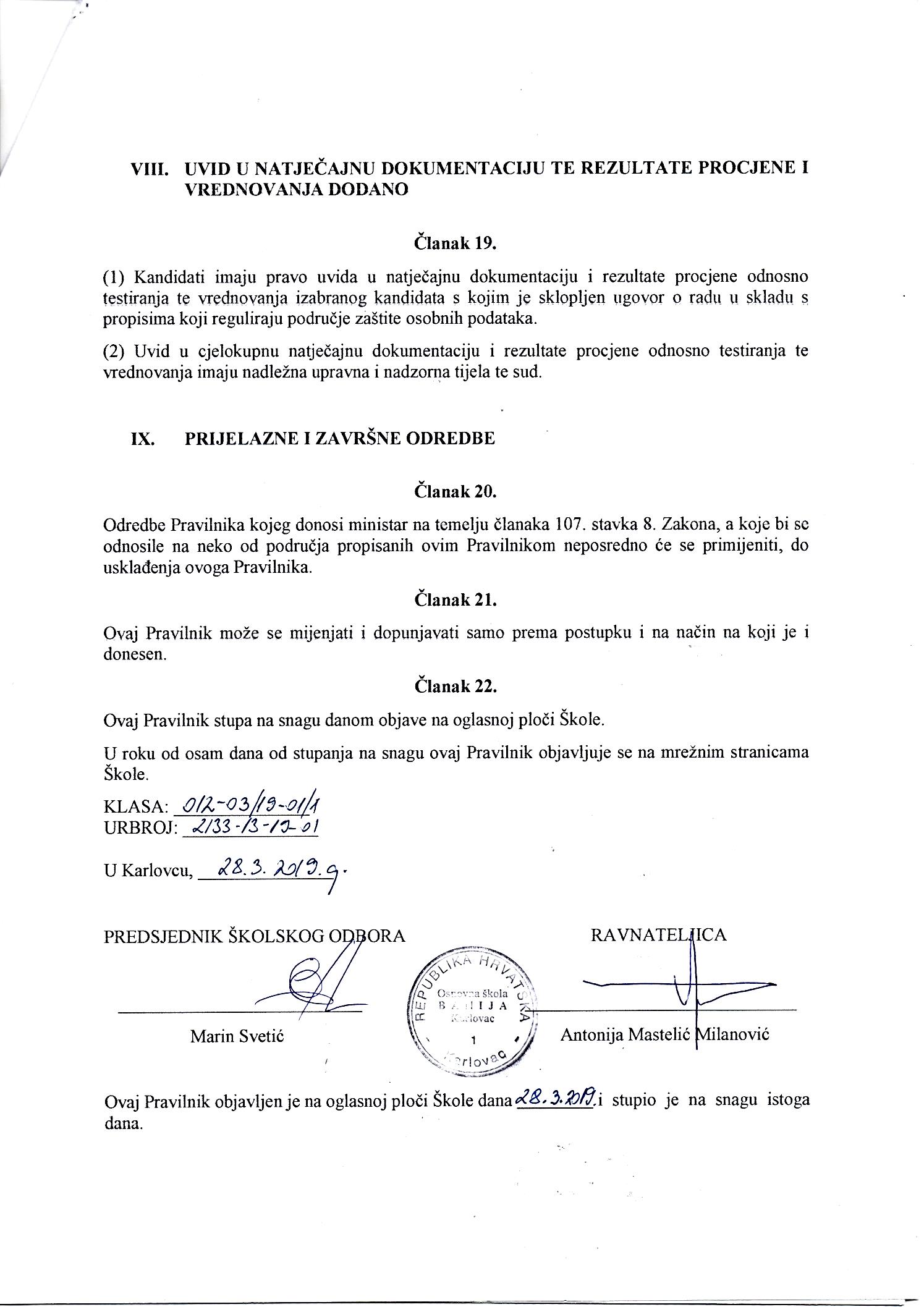 